8825imagesadiscuter; discuter ces images; il y a des liens entre elles? des différences, des ressemblances ?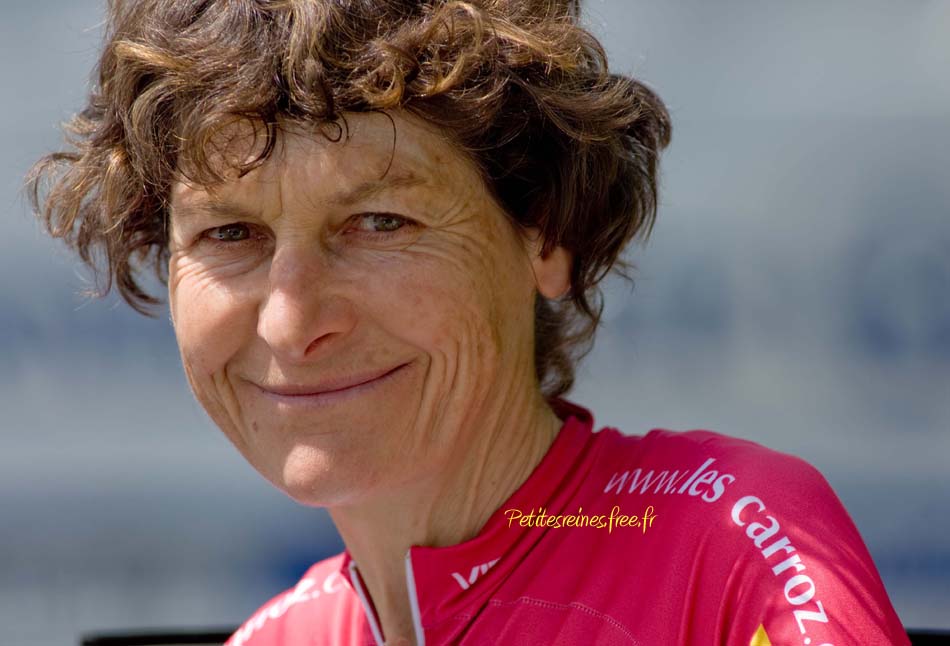 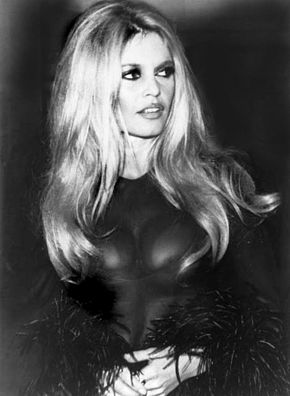 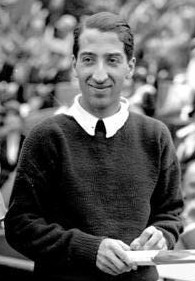 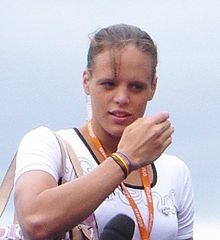 